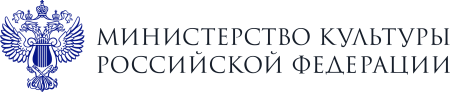 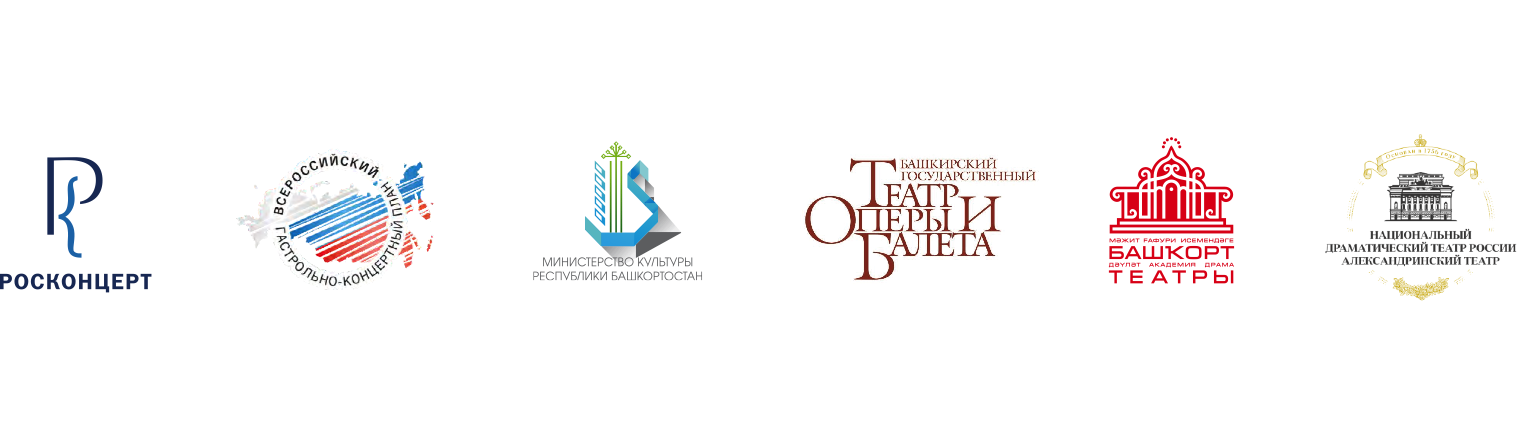 Пресс-релизС 9 по 12 апреля 2024 г. состоятся «Большие гастроли» Национального драматического театра России (Александринского театра) в Уфе, организованные ФГБУК РОСКОНЦЕРТ согласно Всероссийскому гастрольно-концертному плану Министерства культуры Российской Федерации. На сцене Башкирского государственного академического театра оперы и балета будет показан спектакль «Литургия Zero», на сцене Башкирского академического театра драмы им. Мажита Гафури – спектакль «Записки нервного капельдинера». «Благодаря Всероссийскому гастрольно-концертному плану жители даже самых отдаленных уголков нашей страны могут вживую увидеть постановки федеральных театров, побывать на концерте любимого коллектива», – отметила Министр культуры Российской Федерации Ольга Любимова.Гастроли Александринского театра в Уфе проходят всего во второй раз за всю историю существования первой русской профессиональной государственной драматической труппы, основанной в Санкт-Петербурге в 1756 году. Впервые Александринский театр показал здесь свои спектакли в июне 2005 года.  «Александринский театр возвращается в Уфу почти через 20 лет.  Для нас это очень важные, ответственные гастроли.  В 2005 году мы показали здесь один из самых знаковых для нашего репертуара спектаклей – «Ревизор» 2002 года, сейчас этой работы уже нет в нашей афише. На этот раз привозим спектакль по роману Достоевского «Игрок», продолжающий заявленную в «Ревизоре» линию современного сценического осмысления произведений русской классической литературы, русского классического репертуара. В «Литургии Zero» зрители вновь встретятся с нашими ведущими артистами, участвовавшими в гастролях 2005 года, и познакомятся с молодым поколением труппы.  «Записки нервного капельдинера» покажут, как развивается в Александринском театре жанр моноспектакля.  Немаловажно, что в Уфе впервые в Днях Александринского театра от лица творческого руководства на гастролях будет работать главный режиссер Александринского театра Никита Кобелев, проводящий свой первый сезон в этом ранге, в этом качестве.  Я, к моему искреннему сожалению, не смогу лично быть в Уфе, поскольку занят сейчас на выпуске спектакля в Будапеште.  Желаю всем участникам гастролей удачи и успеха, ярких театральных впечатлений уфимским зрителям. Благодарю наших башкирских коллег за высокопрофессиональную помощь в организации этих гастролей», – сказал художественный руководитель Александринского театра Валерий Фокин.«Сотрудничество с национальными театрами регионов нашей страны является важным направлением творческой и просветительской деятельности Национального драматического театра России – именно под эгидой Александринского театра успешно ведет свою деятельность Ассоциация национальных театров, активным участником которой выступает Башкирский государственный академический театр драмы им. Мажита Гафури. Наши коллеги из Театра им. Гафури представили нашу страну на Международной театральной олимпиаде в Будапеште в 2023 году – нам есть чем гордиться вместе! Проведение Дней Александринского театра в Уфе – это логичное продолжение нашего стратегического сотрудничества с Республикой Башкортостан. В ноябре 2022 года мы провели одну из первых образовательных резиденций проекта «Национальная театральная школа» для театральных менеджеров именно в Уфе, а в мае этого года мы проведем уже вторую резиденцию, теперь для актеров Республики Башкортостан. Уверен, что Александринский театр и театральное сообщество региона продолжат успешную реализацию совместных творческих и просветительских инициатив», – отметил директор Александринского театра Сергей Емельянов.  «Литургия Zero» (16+)Спектакль Валерия Фокина по роману Ф.М. Достоевского «Игрок».  Достоевский – один из тех авторов, с которыми неразрывно связана творческая жизнь Валерия Фокина.  Обращение к одному из самых эффектных и острых произведений писателя далеко не случайно. Сама логика творчества Валерия Фокина, логика артистической судьбы привела этого режиссера к претворению на Александринской сцене самого, пожалуй, злободневного на сегодняшний день произведения Фёдора Михайловича Достоевского. Тема игры, тема рулетки, порабощающей человека, заставляющей его изменить всему лучшему в себе самом становится ключевой для всего спектакля. «Литургия Zero», истовое служение нулю, пустоте, фикции, неминуемо приводит к распаду человека как личности: об этом писал Достоевский в «Игроке» – одном из самых автобиографичных своих произведений, и об этом же размышляет в своем спектакле Валерий Фокин. Спектакль – лауреат Российской Национальной театральной Премии «Золотая Маска», в номинации «Лучшая роль второго плана» – награждена Эра Зиганшина за роль Бабушки.В спектакле участвуют: народная артистка России Эра Зиганшина, народный артист России Сергей Паршин, народный артист России Игорь Волков. В роли Алексея Ивановича зрители в Уфе увидят артиста Виктора Шуралёва, в роли Полины – Марию Нефёдову.Продолжительность спектакля – 1 час 40 минут. Спектакль идет без антракта Даты показа: 11, 12 апреля, 19:00, Башкирский государственный академический театр оперы и балета  «Записки нервного капельдинера» (16+)Моноспектакль народного артиста России Игоря Волкова «Записки нервного капельдинера» создан по рассказам Михаила Зощенко. Игорь Волков – выдающийся мастер моноспектакля, его индивидуальные работы отмечены театральными премиями, признаны критикой и любимы публикой.  Игорь Волков часто выступает автором инсценировок собственных моноспектаклей, в «Записках нервного капельдинера» он стал автором литературной и сценической композиции спектакля и исполнителем роли героя зощенковских рассказов, маленького человека Василия Былинкина. В спектакле участвует пианистка Инна Андреева. В литературной основе спектакля «Записки нервного капельдинера» – рассказы Михаила Зощенко «Мадонна», «История болезни» и другие.Продолжительность спектакля – 55 минут. Спектакль идет без антракта Даты показа: 9 апреля, 19:00, Башкирский академический театр драмы                                   им. М. Гафури. Большие Гастроли Александринского театра в Уфе организованы в формате «Дней Александринского театра». В Школе креативных индустрий 9 апреля в 17 часов состоится мастер-класс народного артиста России, лауреата Государственной премии России Сергея Паршина; в Башкирском академическом театре драмы им. М. Гафури 10 апреля в 19 часов – лекция профессора, доктора искусствоведения Александра Чепурова «Достоевский и театр». Пресс-подход: 11 апреля 2024 года в 18 часов в Башкирском государственном академическом театре оперы и балета.В пресс-подходе участвуют: министр культуры Республики Башкортостан Амина Шафикова, директор Александринского театра Сергей Емельянов, главный режиссер Александринского театра Никита Кобелев, генеральный директор, директор Башкирского академического театра драмы им. М. Гафури Иршат Файзуллин. Для аккредитации:   + 7 919-617-10-90,  pr@bashopera.ru – Гульназ Насырова, Башкирский государственный академический театр оперы и балета+ 7 921 919 1442, lena.gerusova@yandex.ru – Елена Герусова, Александринский театр СПРАВКА: Справка:Национальный драматический театр России (Александринский театр) Александринский театр – старейший национальный театр России. Ведет историю от первой русской государственной профессиональной драматической труппы, основанной в Санкт-Петербурге по Указу императрицы Елизаветы Петровны 30 августа 1756 года. В 1832 году труппа получила здание в центре Невского проспекта, построенное по проекту архитектора Карла Росси. Именно тогда театр был назван Александринским, в честь императрицы Александры Федоровны. Здесь состоялись премьеры практически всех произведений русской драматургической классики. Александринский театр имеет статус Национального достояния, а также в Государственный свод особо ценных объектов культурного наследия народов Российской Федерации. Александринский театр сегодня – это крупный современный театральный комплекс.                     В Санкт-Петербурге в него входит также Новая сцена им. Вс. Мейерхольда (построена в 2013 году). В основе современного репертуара – произведения классической литературы в постановке ведущих режиссеров.Под эгидой Александринского театра осуществляется деятельность Ассоциации национальных театров России.С 2003 года – Художественный руководитель Александринского театра народный артист России, лауреат Государственных премий России Валерий Фокин. www.alexandrinsky.ru                                              Справка:Всероссийский гастрольно-концертный план Министерства культуры Российской Федерации призван воссоздать единую гастрольную систему страны, которая формируется по понятным прозрачным правилам и охватывает всю территорию России. План включает масштабные федеральные программы – «Большие гастроли» (стартовала в 2014 году) и «Мы – Россия» (начата в 2020 году). Проект «Большие гастроли» (гастроли театров) призван расширить рамки творческого взаимодействия театральных коллективов со зрителями в России и за рубежом. В рамках федеральной программы «Мы – Россия» (гастроли национальных коллективов) предоставляется поддержка национальным хореографическим и хоровым коллективам, оркестрам и ансамблям народных инструментов, театрам песни и танца, ансамблям песни и пляски.В 2022 году во Всероссийский гастрольно-концертный план были органично включены творческие коллективы из ЛНР, ДНР, Запорожской и Херсонской областей, а в новых регионах с большим успехом стали проводиться гастроли федеральных и региональных театров, национальных коллективов. В 2023 году в 89 регионах России состоялись гастроли 277 театров и 66 коллективов, прошли показы 2474 спектаклей и концертов. Благодаря единому федеральному плану зрители даже самых отдаленных городов и малых населенных пунктов страны имеют возможность посетить театральные постановки и концерты выдающихся коллективов. Организатором гастролей и мероприятий в рамках Всероссийского гастрольно-концертного плана Министерства культуры Российской Федерации является ФГБУК РОСКОНЦЕРТ. Федеральное государственное бюджетное учреждение культуры «РОСКОНЦЕРТ», являясь правопреемником Государственного концертно-гастрольного бюро СССР – «Союзконцерта», ведет свою историю с 1967 года. ФГБУК РОСКОНЦЕРТ является организатором самых значимых российских и международных программ в сфере культуры. По заданию Министерства культуры Российской Федерации, проводит мероприятия в области международного культурного сотрудничества, организуя обменные и перекрестные мероприятия со странами: Социалистическая Республика Вьетнам, Арабская Республика Египет, Республика Индия, Исламская Республика Иран, Республика Корея, Китайская Народная Республика (КНР), Королевство Марокко, Тунисская Республика, Южно-Африканская Республика (ЮАР), Республика Азербайджан, Республика Армения, Республика Беларусь, Республика Казахстан, Республика Таджикистан, Туркменистан, Республика Узбекистан, Республика Южная Осетия и мн. др.Учреждение курирует проведение всероссийских, международных конкурсов, фестивалей и масштабных программ, в числе которых: Международный конкурс им. П. И. Чайковского; Международный конкурс артистов балета; Международный детский культурный форум; Международный конкурс пианистов, композиторов и дирижеров имени С. Рахманинова; Международный фестиваль «Музыкальная экспедиция»; Всероссийский конкурс артистов балета и хореографов; Фестиваль искусств «Балтийские сезоны»; Всероссийская программа﻿﻿﻿﻿﻿﻿﻿ «Культурная карта 4+85»; Всероссийский гастрольно-концертный план Минкультуры России и мн. др. Программа «Большие гастроли»:Vgkp.ruВКонтакте - vk.com/bolshiegastroli Oдноклассники - ok.ru/bolshiegastroli ФГБУК РОСКОНЦЕРТ:rosconcert.ruTelegram - t.me/rosconcertВКонтакте - vk.com/rosconcertcompanyИнформационная служба: Тел.: +7 495-225-43-45 (доб. 146 или 202)E-mail: pr@rosconcert.ru